Republic of the Philippines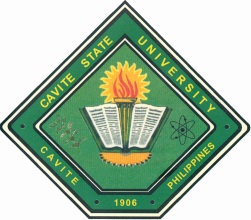 CAVITE STATE UNIVERSITYCCAT CampusRosario, Cavite (046) 437-9505 /  (046) 437-6659cvsu.rosario@gmail.comwww.cvsu-rosario.edu.phPARENTS CONSENT				                                                              Date ________________Dear Sir:	I, ___________________________________________________, the parents /guardian of___________________________________________________________, presently enrolled in___________________________________________________________, at the Cavite State Curriculum                      Specialization                          Year LevelUniversity-CCAT, Rosario , Cavite , give the consent to my child to undergo trainingpursuant to the agreement between the school and company policies , rules and regulations such as:1. The training should further  develop manipulative skills, knowledge, values and       Stronger relationship between the school and industry.2. The company is not obliged to hire the student-trainee after completion of his/her     training.3. Compensation depends upon the discretion of the receiving company.4. The company reserves the right to terminate at any time and for any justifiable     Reason the student-trainee.5, The company shall not be responsible/liable for any injury sustained and sickness          Contracted during the period of training.							Signed by:___________________				________________________      Student Trainee				                      Parent/GuardianRecommended by:REGIE C. DELOS REYES			            ________________________Campus OJT Coordinator				   Industrial Representative